CAP DÉVELOPPEMENT 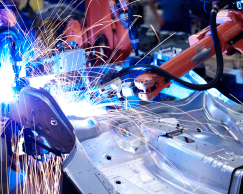 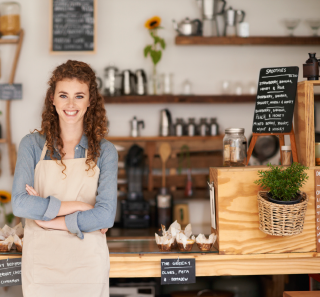 CENTRE-VAL DE LOIREVolet Investissement MatérielLe bénéficiaire	SON BESOINEtre accompagné par un soutien financier dans les programmes d’investissement matériel.SA STRUCTUREImplantée en région Centre-Val de Loire.PME (prioritaire ; effectif <250 salariés, CA <50 M€ ou Bilan annuel <43 M€)SON ACTIVITÉEntreprise immatriculée au RCS ou au RM exerçant :des activités de production et/ou de services aux entreprises (secteurs industriel, des services à l'entreprise, du tourisme hors hébergement) ;des activités de proximité.Notre dispositif CAP	MODALITÉS DE FINANCEMENTPour les aides égales ou inférieures à 20 000 € : sous forme de subventionPour les aides supérieures à 20 000 € : sous forme d’avance remboursable à taux zéro, sur une durée maximale de 5 ans à compter de la date de versement, après un différé de remboursement de 1 an maximum.TAUX D’INTERVENTION40% maximum des dépenses éligibles retenues.Aide minimale : 5 000 €Aide maximale : 400 000 €DEPENSES ELIGIBLESActivités de production et/ou de services aux entreprises :L’acquisition de matériels neufs.Activités de proximité :L’acquisition de matériels neufsL’acquisition de matériels d’occasionLe showroomLe matériel roulant indispensable à l’activitéL’immatériel (brevet, marque, frais de R&D)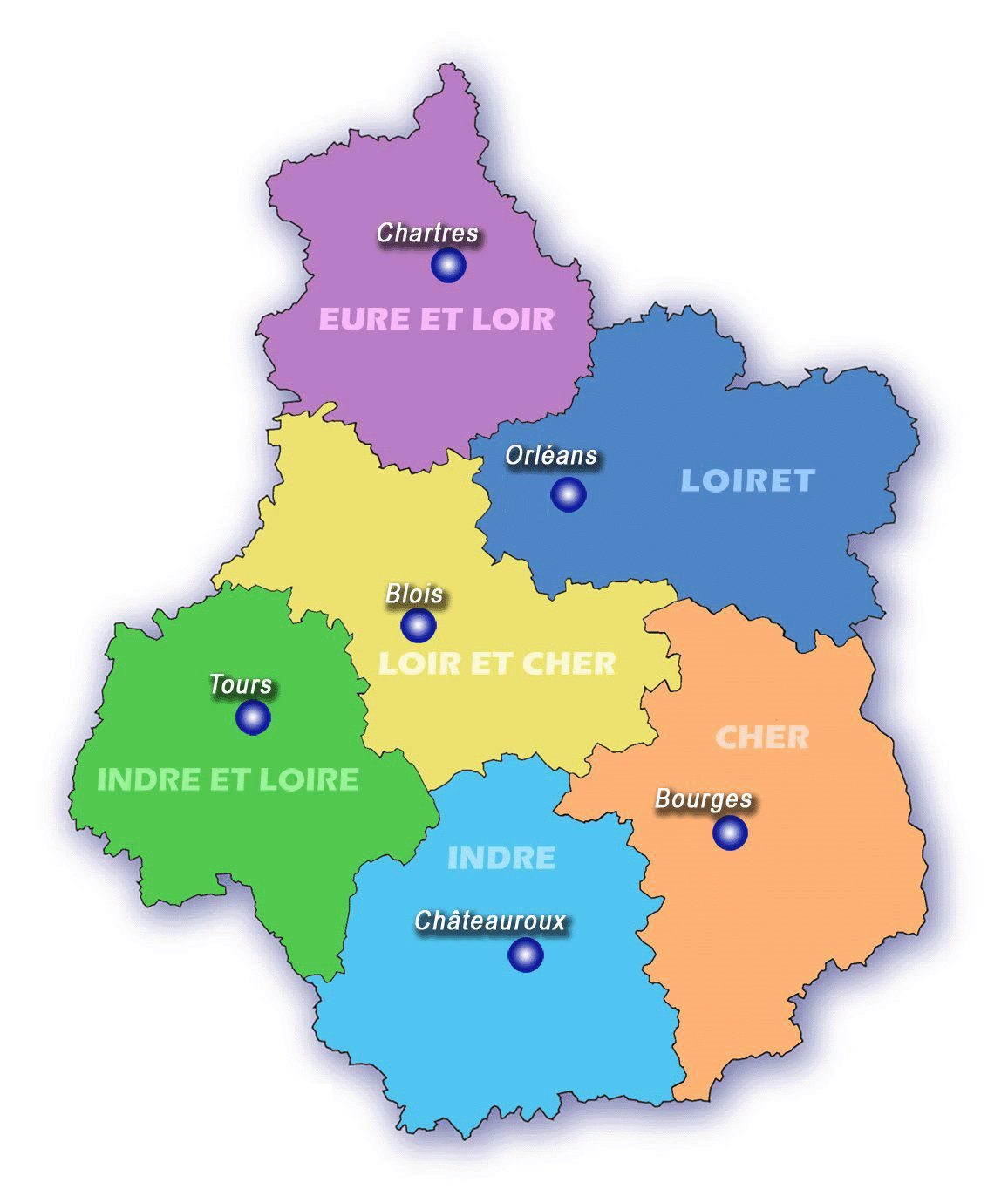 